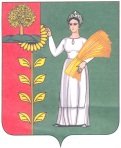 РАСПОРЯЖЕНИЕАДМИНИСТРАЦИИ   ДОБРИНСКОГО  МУНИЦИПАЛЬНОГО РАЙОНАЛИПЕЦКОЙ ОБЛАСТИ23.12.2016                             п. Добринка                                                     № 307-рОб установлении режима функционирования «Повышенная готовность» для сил и средств Добринского районного звена ТП РСЧС на территории Добринского муниципального районаВ соответствии с Федеральным законом от 21 декабря 1994 года 
№ 68-ФЗ «О защите населения и территорий от чрезвычайных ситуаций природного и техногенного характера», постановлением администрации Добринского муниципального района 19.08.2015 г. № 554 «Об утверждении Положения о Добринском районном звене Липецкой территориальной подсистемы единой государственной системы предупреждения и ликвидации  чрезвычайных ситуаций (РСЧС)», в целях обеспечения оперативного реагирования  на возможные чрезвычайные ситуации и минимизации их последствий  в предпраздничный период, а также в период празднования новогодних и рождественских праздников:1. Ввести  с 25 декабря 2016 года по 15 января 2017 года на территории Добринского муниципального района режим повышенной готовности для органов управления, сил и средств Добринского районного звена ТП РСЧС (далее - Добринское районное звено ТП РСЧС).2. Установить муниципальный уровень реагирования.3. Границы территории, на которой могут возникнуть чрезвычайные ситуации, определить в пределах границ Добринского района.4. Органам управления и силам Добринского районного звена ТП РСЧС для предупреждения чрезвычайных ситуаций провести комплекс превентивных мероприятий,  определенный пунктом 21 Положения о Добринском районном звене Липецкой территориальной подсистемы единой государственной системы предупреждения и ликвидации  чрезвычайных ситуаций (РСЧС), утверждённого постановлением администрации Добринского муниципального района 19.08.2015 г. № 554 «Об утверждении Положения о Добринском районном звене Липецкой территориальной подсистемы единой государственной системы предупреждения и ликвидации  чрезвычайных ситуаций (РСЧС)».5. Координацию деятельности органов управления и сил Добринского районного звена ТП РСЧС возложить на комиссию по предупреждению и ликвидации чрезвычайных ситуаций и обеспечению пожарной безопасности Добринского муниципального района.6. Определить ответственным за организацию осуществления мероприятий по предупреждению чрезвычайных ситуаций на территории Добринского муниципального района заместителя главы администрации Добринского муниципального района – председателя комиссии по предупреждению и ликвидации чрезвычайных ситуаций и обеспечению пожарной безопасности Добринского муниципального района О.Н. Малыхина.7. Отделу мобилизационной подготовки и делам  ГО и  ЧС администрации района Долматову С.А. осуществить проверку готовности системы связи и оповещения, уточнить порядок взаимодействия и обмена информацией между службами экстренного реагирования.8.Руководителям социально значимых объектов привести в готовность автономные источники резервного питания, сформировать дополнительные подразделения для проведения в короткие сроки аварийно-восстановительных работ на объектах жилищно-коммунального хозяйства и прикрытия социально-значимых объектов.9. Руководителям служб экстренного реагирования  при необходимости ввести круглосуточное дежурство должностных лиц для принятия оперативных мер по предупреждению возникновения и развития чрезвычайных ситуаций.10. Рекомендовать главам сельских поселений, руководителям организаций, предприятий и учреждений: 10.1. Принять дополнительные меры к обеспечению бесперебойного функционирования всех систем жизнеобеспечения и объектов социальной сферы, коммунальных служб, систем теплоэнергообеспечения. 10.2. Осуществлять непрерывный контроль за состоянием окружающей среды.11. МКУ «ЕДДС Добринского района»:11.1. Провести информирование организаций, предприятий и учреждений о введении с 25 декабря 2016 года по 15 января 2017 года на территории Добринского муниципального района режим повышенной готовности для органов управления, сил и средств Добринского районного звена ТП РСЧС (далее - Добринское районное звено ТП РСЧС).11.2. Проводить непрерывный сбор и анализ информации об обстановке на территории района.  12. Главному редактору газеты «Добринские вести» Верзилину С.В. информировать население о введении на территории Добринского района режима повышенной готовности для органов управления и сил Добринского районного звена ТП РСЧС, а также о мерах по обеспечению безопасности населения.13. Контроль за выполнением настоящего распоряжения возложить на заместителя главы администрации муниципального района О.Н. МалыхинаДолматов Сергей Александрович21267И.о. главы администрации Добринскогомуниципального района       А.Т. Михалин